Glenwood School – Values in our Curriculum 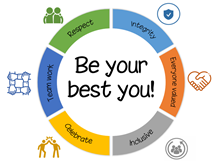 ValueWhere you will see it in my subjectRespectUK and British Values Human History TimelineChild Labour.IntegrityUK DemocracySlave TradeChild LabourTeam WorkTalking tables (Group)Jigsaw mapsKeyword search and snap.Everyone ValuedPupil lead bingoHolocaustDevelopmentChild LabourCelebrateChristianity and Hinduism CelebrationKeyword BingoStamps and pointsInclusiveUK and British ValuesHuman History TimelineHolocaust